Republic of Iraq                                                 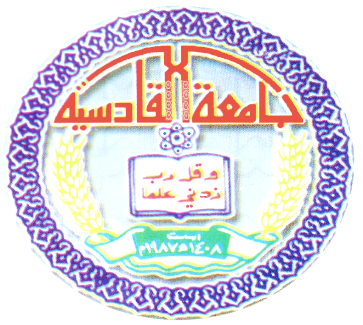 Ministry of Higher Education and Scientific Research                                                                                            University of Qadisiyah                                                                                   College of Computer Science and Information Technology                                               DESIGN AND IMPLEMENTATION OFNETWORK ADDRESS TRANSLATION(NAT)  A graduation project is submitted to the computer science department in partial fulfillment of the requirements for the degree of Bachelor in computer science.                                                  BY                                                        ATAB ABDUL_MONEIM AHMED                                         SUPERVISOR                                                      DR.MUSTAFA RADIF                                 SUPERVISOR CERTIFICATION                          I certify that the preparation of this project entitled                                                          NETWORK ADDRESS TRANSLATION (NAT) ,                              Prepared by            ATAB ABDUL_MONEIM  AHMED ,                                       Was made under my supervision at General computer science branch of University of Qadisiyah  department in partial folfillment of the requirements for the degree of Bachelor of science in computer science.                                                                                                            Signature:                                                                                                                                                                                                                  Name:                                                                            (Supervisor)                                Date:                                                                                                    DEDICATION                                     Give every word with its meaningsYou  trees of  tenderness..         You songs for  homeland..                                    Give these letters and their meanings                          Letters grown for your presence                               I grew up near you                                             And grew up under the sun to meet you                       And lined up for your eyes                                     You alone give it.                                              Gives my works for my parents ...                              ACKNOWLEDGMENTS                          First of all  ,  I would like to thank the head of our department for his outstanding support, guidance and encouragement during our studies     I would also like to express our gratitude and appreciation for all the assistance and guidance provided to us.I would like to thank our family, especially my parents, for their encouragement, patience and assistance over the years.We are forever indebted to our fathers, who have always kept me in their prayers.I would like to extend my thanks and gratitude to Professor                   (A.l. Salam Allawi Hussein).           I would like to extend my thanks and gratitude to the esteemed and distinguished professor for all his efforts in encouraging me and helping me to guide me towards the best. The esteemed professor.I thank all my friends who supported me and my colleagues in my academic career and offer them all my gratitude.ABSTRACT                                     After increasing the proportion of users of the Internet and the need of each user  to the IP address  of  his  own Internet connection while  IPV4  no  longer  meet  these needs due to poor distribution , resulting  in a lack of  availability of  public  IP address  for  each  user                    .                                                                                                                                                           A solution called network address translation or so_called( NAT). This solution  we can  simply from  if  we had  to impose  a company of  10  people using the Internet in their work, before this solution had to buy public IP of the isp for each individual to be able to use Internet at the same time  .  With this solution   ,  we can only   buy one public IP that everyone uses  .                                                                                                                  .                                                                                                       Here is the main idea behind the use  of  NAT ,  which is the separation   between the IP addresses used in the private network located at work or home, and the IP addresses used on the Internet. Thus there will be two types of IP addresses:                                                                                :                                                                                                                                                                                                                                                                       Private  IP  :  This  is  the  IP address  used  to  distinguish  the  devices   within  the privatenetwork .We select this address freel,although there are standards that we preferto abide by ,one condition is not to repeat the same address for two devices  within  the  network , or  repeat  the  address  with  another  address  in  another  network  or  even with An online  address  will not affect anything.                                                                                                                         Real IP :  is  the address used on the Internet ,  and  distributed  real  IP addresses  available for use  across  countries  and  then cities  within  countries in a manner similar to the distribution of telephone number.                                                             .TABLE OF CONTENTS                           Title Page ...............................................................................................................1Supervisor Certification...........................................................................................2Dedication..............................................................................................................3Acknowledgments..................................................................................................4Abstract..................................................................................................................5List of Figures..........................................................................................................7List of Tables...........................................................................................................8References..............................................................................................................91.Chapter 1: INTRODUCTION                                                                                      1.1 Introduction....................................................................................................111.2 Computer Networks........................................................................................111.3 Types of Computer Networks..........................................................................13   1.4 Advantage of Computer Networks................................................................151.5 IP Class.........................................................................................................162.Chapter 2: Technology of NAT                                                                                 2.1 What is NAT?...................................................................................................222.2 Advantages of NAT..........................................................................................232.3 Disadvantages of NAT......................................................................................232.4 Types of NAT...................................................................................................242.5 How to use NAT?.............................................................................................253.Chapter 3: Configuration                                                                                           3.1 Configuration of NAT.......................................................................................28LIST OF FIGURES                                Figure 1.1   TYPES OF COMPUTER NETWORKS.....................................15Figure 1.2 IP ADDRESSES.....................................................................21Figure 2.1 STRUCTURE NAT.................................................................27Figure 3.1...........................................................................................29Figure 3.2...........................................................................................30Figure 3.3...........................................................................................31Figure 3.4...........................................................................................32Figure 3.5...........................................................................................33Figure 3.6...........................................................................................34Figure 3.7...........................................................................................35Figure 3.8...........................................................................................36LIST OF TABLES                                 Table 1.1 PRIVATE IP & PUBLIC IP.......................................................20REFERENCES                                    [2].    behrouz a. Forouzan (2007),data communication and networking, page 44 edited .        [3].    paul zandbergen, "Types of Networks:LAN, WAN, PAN, MAN, EPN, WLAN, SAN & VPN"  study.com, retrieved 23-01-2017 . edited.                                                                                       [4].   laura barnes (11-02-2016),"A brief history of computer networking", visually, retrieved     23-01-2017 . edited.                                                                                                                             [5]."the Advantages (Benefits) of Networking",TCP/IP guide,reteieved 23-01-2017 . edited.    [6]. http://www.cisco.com/warp/public/556/8.html) by Aaron Balchunas (aaron@routeralley.com).        [7].  © 2014 − 2015 Cisco Systems  , Inc. All rights reserved. Terms & Conditions | Privacy Statement | Cookie Policy | Trademarks ofCisco Systems, Inc.                                                                                                                                                         [8]. http:// www.ics.uci.edu/~magda .by Magda El Zarki, (PDF).                                                                                Prof. of CS ,                                                                                                  Univ. of CA, Irvine                                                                                      [9]. www.arin.net ,                                                                                                                                     www.tech_wd.com/wd/2012/06/07/ipv6_4/by         [10] .http://tools.ietf.org. , aftab-tekdad.hubpages.com    ,GLOSSARY                                    CHAPTER 1 : INTRODUCTION                                       Packet Tracer is a express-stand visible emulation agent intended  by (Cisco Systems)that allows users to make network topologies and fake contemporary computer networks.The software allows users to emulate the disposition of ci_ _sco routers and switches using a strained command  line interfac .                                                                                                               In increment  to spurious certain portion of computer  networks,Packet  Tracer can also be used for communion.As of Packet tracer 5.0,Packet tracer uphol_  _ding a multi-user .                                                                                            System  that  cement  multiple  users  to connect  multiple topologies together  over a computer  network .  [6] Packet  tracer also  allows instructors  to make  action  that  students have to entire         .[1],Packet tracer is overwhelmingly  used in pedagogical accuracy as a learning assistance . [7][8]Cisco  Systems appeal that Packet Tracer is helpful for network workout  .                                                                                                                                                                                                                                                                                                                                                            1.2 COMPUTER NETWORKS                                                         Computer  network  is a  regulation  for  communication  two  or  more  devices  using a connection system technology to interchange  datum,exchequer and data obtainable to the network such  as  (A  printer ) or ( application  software)  of  any  type, as well as  allowing  direct communication  between  user . In generally , the study of computer networks is  one of the department of communication banner. [4][5]                                                                                                                                        History of network development :                                                         The computer networks went  through a long  timeline until  they  reached  the flow period era , and they persistent with their different kinds and appointment and  technological  mechanization in  the evolution and  advance . Data tran_  _sportation pace became large.The types of cables used  to connect  devices  and  networks vary   , The timeline for computer networks can be abstract  as follows: [4] [5] [3] .                                                                                                                                                                                                                    1.1934 : this year was the beginning of the so _ called search engines and hyperlinks;this was by belgian  paul othelle  ,who  aimed  to collect all the information and spread it  around the  world .                                                                                                                                      2. 1940  : george spitz  –  one  of  the  fathers  of  the  computer ,  through  history – began using an electrical device to send orders to a number   of  new york computers using telegraph lines.                                                3.1950 :  this year saw  the emergence  of the concept of networks ,  and  the  link between the various devices in the world of communcations and  computer , and  the first attempts to connect  the  devices  are the  connection between  military  radar devices.                                                                                                                        4.1964 :  American Airlines, in partnership with IBM ,   launched the SPARE  system to connect computers to each other using telephone lines.Researchers at  dartmouth college  developed the dartmouth  sharing  system  ,  and a  year later used a computer to direct telephone calls at the research lnstitute massachusetts lnstitute of technology.                                                                                      5.1965 : Thomas Marrell and Lawrence Roberts created the first wide net_ work (WAN).                                                                                                                         6.1977  :  in this  world , some commercial  services were  developed using  networks, Via a protocol (X.25).                                                                                         7.1980 : Network protocol that regulate communication and data transmission over computer networks.                                                                                      8.1991 : this year, domestic broadband lines were launched.                               9.1996 : Dr.Brent invented a 56K modem.                                                            10.2000: domestic (ADSL) lines used  to  connect households to the internet  have  emerged after six years, the number of users has reached 13 Million .                    11.2005: cloud storage. [3][4][5] .                                                                                   1.3 TYPES OF COMPUTER NETWORKS                                                              LAN (Local Area Network).                                                                                        **** WAN (Wide Area Network).                                                                                                 ** PAN(Personal Area Network).                                                                                            A_ Local Area Network (LAN) :                                                           A Local Area Network (LAN) is a network that is limited to a comparatively small area. It is generally restricted to a geographic area such as a writing experimenter, School, or Premises. computers  connected to a network  are  ingeneral classified  as servers or workstations  .  Servers  are  ingeneral  not used by humans directly ,  but rather run continuously to supply  " services" to the other computers (and their human users) on the network. Services provided can include printing and faxing  , software hosting ,  file stock pilling  and involvement   , me_ _ssaging  ,  data storage  and recovery  ,  entire  arrival  control  (security) for the network's resources, and many others.[2]                                         .                                                                       B_ Wide Area Network (WAN) :                                               Wide Area Networks (WANs) connect networks in larger geographic areas , such as Florida, the United States of America , or  the world. dedicated transoceanic cabling or satellite uplinks may be used to connect this kind of universal network.using a WAN, schools in Florida can transmit  with places such as  Tokyo in a matter of seconds, without paid tremendous  phone bills.   Two users a half-world apart with workstations equipped with microphones and a webcams might teleconference in real time. a WAN  is complex. It uses multiplexers, bridges, and routers to connect domestic  and metropolitan networks to universal connection networks like the Internet. To users, yet , a (WAN) will not show to be much different than a (LAN).[3][4]C_ Personal Area Network (PAN) :                                                    A personal area network  (PAN)  is a computer network used  for data transport among devices  like : Computers , Telephones , Tablets and personal digital aid .  (PANs ) can be used for connection among  the  personal  devices  themselves  ( interpersonal  communication), or for knitter to a higher level network and the Internet  ( An uplink )  where one major device pick  up the function as internet  router. a PAN  may  be   transfer over  wired  computer  buses like  :  (USB) and (FireWire) .[4]                                                                                                                                                                                                                                                                                                                                                                                                                                                  FIGURE(1_1)                                               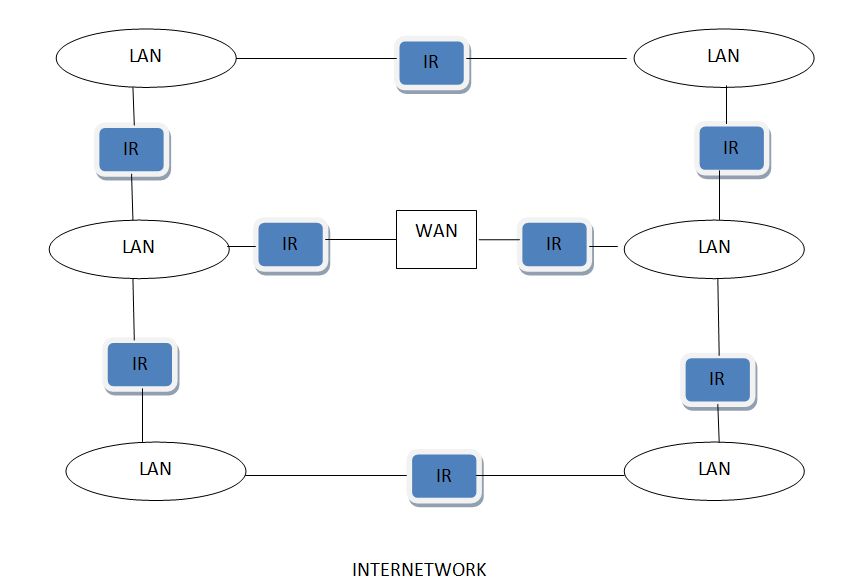 TYPES OF COMPUTER NETWORKS                          1.4 ADVANTAGES OF COMPUTER NETWORKS                               Computer Networks are among the most originative  of the world's progress  and  Technological   advances   because of   their  speedy  and  simple  interchange  of information and data . The Benefits of untold  networks are : [5]                                                                                                                                                                            1_ Link different kinds of devices and computers in the network to each other, like : Printers, Projectors (Data:show); to keep the prices of these high devices, and to cement all network users to use.                                                                                     2_ participate to decrease  the time and  potential desired to transmit data between different network devices, without the need to use other wherewithal of transfer and stock pilling , by placing data in the database ;  to allow users to incoming the network to the information they  need within the provision o f specific  particular  and score .                                                                                                                              3_ Relate  Computers  to  the  internet  ,  allowing incoming to and access to a lot of  amount of information on the internet.[3]                                                                                                      1.5 IP Class                                                                                              In  the universes of  telecommunication and the  internet there are public protocols to transact between the devices and servers to guarantee the  liaison correctly and access information  swift  and  correctly one of  these  protocols is the protocol(IP) . and the word(IP) is a shortcut to the word  Internet  Protocol. The assignment of this protocol afford  each  device  number or  a particular  address  (( to illustrate  the  notion as an example of each of  us a phone number of  his own  , , To send  a message  to ahmed must  know  his  number  and  send  to  that  number so as not  to go to  the  message  mohammed is  the  wrong  person ...)) also  in  the world  of  the internet there is the same idea .... So he can incoming the internet with his own address called ip address [2]                                                                                                                                                                                                                                                                                                                                                 There are two IP Class :                                                                                        A_IPV4 (Internet Protocol).                                                                                                        B_IPV6 (Internet Protocol).                                                                                                        1.IPV4 :                                                                                                    IP address consists of (32 )bits and divides into four boxes of numbers each box contains a number from (0 to 255 ) and thus their sum is (256 )each of these fields is called (octave) , which is the number (8). Each cell contains any number from (2 ^ 1 )to (2 ^ 8) (Two S-8) .. the major form of the iP address is the following: (xxxx) where x diverge  from (0 to 255) .. this permit us to afford addresses to (4.3 billion people) ,.. but with the expansion of  wherewithal of communication and the prevalence of internet enlightenment...., the number of  people extract  the world has increased significantly, which procure to the admittance  into permeation of these addresses .. it was indispensable  to rummage a new way to mannerism  it a reference that gives us more extant than the entrails  with the swelling  number of subscribers who sink  the internet every day.[2]2.IPV6 :                                                                                                    The problem was that they were working on the creation of a new version of the Internet Protocol, known as (IPv6) or (IPv6), which provides a very large number of addresses ((about 340 trillion trillion)) this version uses (128 bits )for one address (for example :on new titles: (2001: 1234: 5678: 9: 1: 2: 3: 4)) and thus providing a large number of addresses, which gives us a large space to dilate our applications linked to the internet. The person has more than (5000 ) addresses presently .. which solve many of the problems confrontation  him a  lot of companies and foundation  in the use of  iP address and one mutual  for all the devices of the company to arrival the internet through the protocol( NAT) ... and only a different but consolidated  domestic  address in the internet.[2]What are the effects of this release or how will it affect me?You will not feel any change in your Internet connection, browsing or ordinary  use of the internet ...,, unless your modem, network device or operating system does not upholding  this new kind  of address.[3][2] 
Note: Mostly all operating systems, browsers and computers support (IPv6).finally :The new version of this protocol will greatly benefit the volume  leap in the number of devices connected to the internet like: (Mobile phones and home control systems and Mobile devices like: IPad and Galaxy Tab and much more),, which permit  us to evolve  rapidly towards the expansion  of  intelligent  systems connected to the internet and remote control.[2]TYPES OF IP ADDRESS :                                                                        Private IP:  addresses are intended  to be used on private networks such as  home and office networks. They are the same as public iP addresses at a protocol level, however they differ organizationally. These addresses can only be used within a single conduct  which means that they are not to be used on the extensive  Internet.[6][7]The IP ranges for private addresses are –class A:  Start address – (10.0.0.0 ) End Address – (10.255.255.255).class B:  Start address – (172.16.0.0)  End Address – (172.31.255.255).class C:  Start address – (192.168.0.0)  End Address – (192.168.255.255).Public IP : addresses include all other iP addresses which do not include any of the private IP addresses pawned by internet regular  groups. it can be accessed over the Internet. a device is only accessible within a local area network by using a (private iP) address. Yet , if one of the devices in (LAN) wants to be accessible over the Internet, then in that situation  this device must be connected to the Internet by using a (public IP) address. **Private IP addresses protect addresses as two or more autonomous  networks can have same private iP addresses assigned  to different computers. thus, public iP addresses are adequate  on the internet. on the other hand, private iP addresses are powerless on the Internet.[7]Comparison between Public IP and Private IP address:[7]TABLE (1_1 ) PRIVATE IP & PUBLIC IP                                    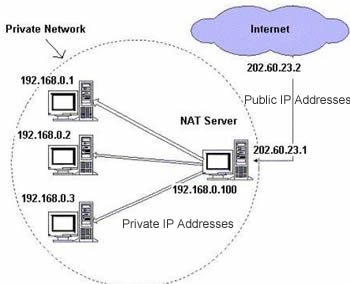 FIGURE (1_2) IP ADDRESSES                                            CHAPTER 2 : TECHNOLOGY OF NAT                            2.1 What is NAT ?                                                                                  **  NAT    is  a router assignment where IP addresses  ((and perhaps port numbers ))  of  iP datagrams  are replaced at the frontier  of a private  network                                                                                                                         **NAT is mode that cement hosts on private networks to communicate with steward on the Internet.                                                                                                               **NAT is run on routers that connect private networks to the public internet , to replace the (iP address-port couple )of an iP packet with another ip address_port pair .[9]                                                                                                                             **NAT  (network address translation)   is a  technicality  to  overlay  multiple clients behind one router . (Kristian Kohntopp) expound  the technology very well in his treatise.[9]                                                                                                                                                                                            && Network address translation :    is  one  of  those  scarce information technology buzzwords that does precisely what its name reveal.in this situation ,it interpret one network address into another network address.the most bronchial use for (NAT)is to connect an internal network to the internet. the increase of hosts that now connects to  the internet is occasion a deficiency of  IP addresses  ,  so  (NAT)  is a key tool for   connecting corporate networks using(private IP addresses)to the Internet.since cisco provides  the  extent of the routers that connects to the internet ,we're going to sh_ ow you how to set up(NAT)using the cisco internetwork operating system ((IOS))[10]                                                                                                                                                                                                                              2.2 ADVANTAGES OF NAT                                                                   In addition to the convenience and low cost of network address translation, the lack of full-duplex communication may in some cases be seen as an advantage rather than as a insufficiency,.. network address translation means depend on one device in the network to commence any connection with hosts outside the network,., which prohibit  any pernicious  activity institute  from outside the network from accessing the devices within it. this can progress  the reliability of local systems by stopping thread. many Firewalls that use network address translation use this quarter as a key element in their work.The uttermost  avail  of network address translation is a feasible settlement to address vacuum  exhaustion problems for (IPv4) address leisure. networks that prerequisite  to have (IP) addresses of class((B / C) IP) addresses can now be attached to the internet under (IP (many home networks do this)).[9]2.3 DISADVANTAGES OF NAT                                                             Users backwards  paths that interpret  the network address do not have real end_to_end connectivity and can not engage  in some internet protocols. services that demand  the habit of Non_Network ((TCP)) connections or Non-State protocols ((UDP)) ,can be jagged. unless the Network address translation process conduct  definite actions to prop  the protocol,, the incoming packets will not be ambidextrous  hook up  its point  within the Network. some protocols can deal with a exclusive  layer of Network address translation between  ineffectual  clients (Eg, Inoperative  Fashion ), with the help of the application layer Gateway, but defeat  when both systems are detach  from internet with a Network address translation layer.[10]close pertain is a key rubic  in the Internet. Influx  internet documents are deem  a network address translation infringement  of express_pertain ,, but network address translation has an efficacious  turn . a Fantastic anxiety  is the use of (IP) address translation in (IPv6), where many stylers  reckon  that (IPV6) has been found to abolish  the need to translate the Network address.some (ISPs) only stock  their customers with ("local" IP addresses). therefore,, these customers are obliged  to extract  the internet through a Network address translation layer. this is what some say by saying that such Companies do not provide internet service precisely.[10]***MAIN USES OF NAT :                                                                      1. compile  of iP addresses.2. supporting transmigration between Network service providers.3. iP renounce.4. cargo balancing of servers.                                                                                 2.4 TYPES OF NAT                                                                                    There are total fundamentally Three types of NAT :                                     A.static NAT.                                                                                            
B.dynamic NAT ((DNAT)).                                                                         
C.port Address Translation ((PAT)).                                                          But very few Network Engineers also reckon that (NAT) can be of below types :                                                                                                                                                                                                                                                        *NAT which amend only iP addresses.                                                               
*NAT which alter iP addresses and port numbers.                                          
*NAT that use a single iP address.                                                                      
*NAT that dynamically  appropriate iP addresses to flux.                              A.Static NAT : a harmonious mapping between a real and chart iP addr_  ess.permit functioning in two directions bypassing  practice.                                                                                                                                            B.Dynamic NAT : a  group  of real iP addresses are chart  to a (ordinarily junior )  group of  chart  iP addresses ,, on  a first  come , first  served foundation .only the authentic host can launch transit .                                                                                                                  C.Dynamic Port Address Translation (PAT) : a group of real iP addresses are mapped to a single iP Address using a unparalleled exporter             .  executor of that iP Address.[7]                                                                                                                                                2.5 HOW TO USE NAT ?                                                                        ** ultimately, (NAT) allows a single device ,  like a router, to act as an mandatary between the internet ((or Public Network)) and a Local Network (or Private Network), which means that only a single unrivaled  iP Address is desired  to symbolize  an whole  group of computers to anything outside their Network [10] .                                                                           configure NAT :                                                                                     In order to configure conventional ( NAT), you need to make at least one mediator  on a router ((NAT outside)) and another  interface on the router ((NAT inside)) and a set of essentials  for interpret  the  iP Addresses in the packet headers ((and payloads if coveted ))  need to be configured. So as to  configure (Nat practical  interface (NVI)) ,  you need at least one interface configured with (NAT) cement straight  with the same series  of  principles .[9]                                                                                                            A.The order in which the cooperation  are processed using (NAT) is based on whether a packet is going from the inside Network to the outside Network or from the outsid  Network to the inside Network. inside to outside translation subsist  after routing, and outside to inside translation happen  before routing.                                              B.Nominated  expression  are used to set apart  the distinct ( NAT) addresses:           Inside Local : the fixed iP address particular  to an inside clientbackwards a NAT_qualify  device ((usually a Private Address)).Inside Global :  the address that differentiate  an Inside client  to theoutside world ((ordinarily  a Public Address)). ultimately, This is thedynamically or statically_assigned Public Address assigned to a Privateclient.Outside Global : the  address assigned to an outside client ((commonly a Public Address)).Outside Local : the address that characterize  an outside client  to theInside Network. Predominatingly , This is the same address as the outside global.Yet, it is on occasion  substantial  to construe an outside ((commonly Public)) address to an Inside ((generally  Private)) Address.[8][9]                                                          $$ For naivety , it is mostly passable  to accomplice (global) Addresseswith (Public) Addresses, and (local) Addresses with (Private) Addresses.Yet , recollect that (Public_to_Public) and (Private_to_Private) translation is as yet  conceivable . inside clients  are within the Local Network, while outside clients  are exterior  to the Local Network. [9] .                                                  NOTE:                                                                                                                       Using (NAT) to connect  to the internet allows you to:
 1.use only one Public, registered IP Address for internet access for many  thousands of Private iP Addresses at your site.2.alteration  internet service furnisher  ((ISPs)) facilely , without readdressing the plurality  of clients  on your  Network.3.hide the identity of clients  on your Local Network backwards the single Public iP Address to protect  outside clients  from easily  targeting them [9].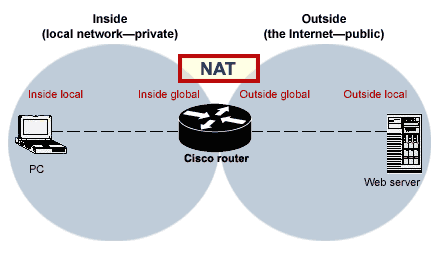 FIGURE (2_1) structure NAT***We will discuss how to use the net in detail and how it works in the third  chapter .                                                                                      CHAPTER 3 :  This chapter includes how to apply a technique to a network or between a set of networks designed and composed of a set of devices and routers  This research includes several steps to apply this technique in a network of devices    .HOW  TO CONFIGURATION OF NAT :Step 1 :We design an internal and external network consisting of a number of devices (or a set of different networks), in case the networks are pre-designed, we directly apply this technology to them using Cisco routers  .Step 2 :We connect the devices in the internal network of a router type of Cisco through one of the ports of this router, and then we define the devices associated with the router by giving specific addresses for each specific device and address of the gateway whi_  ch is connected to each device with the router in the network .Step 3 :Define  the router named IP address and connect it through these addresses to each gateway with the other router in  the external network and make sure that all the d_ evices in these networks linked to the correct form and there is a connection betwe_ _en them by opening the implementation interface for each device . As shown in the  figure below :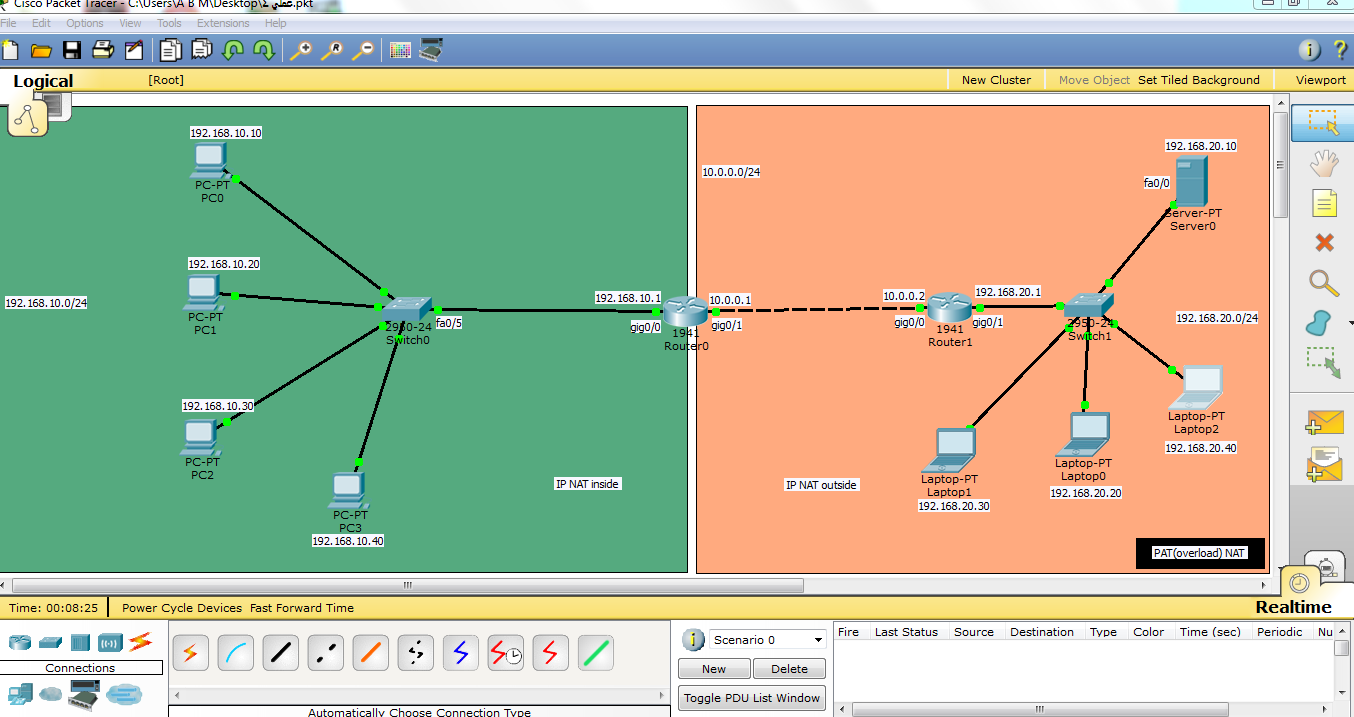                           figure (3_1)   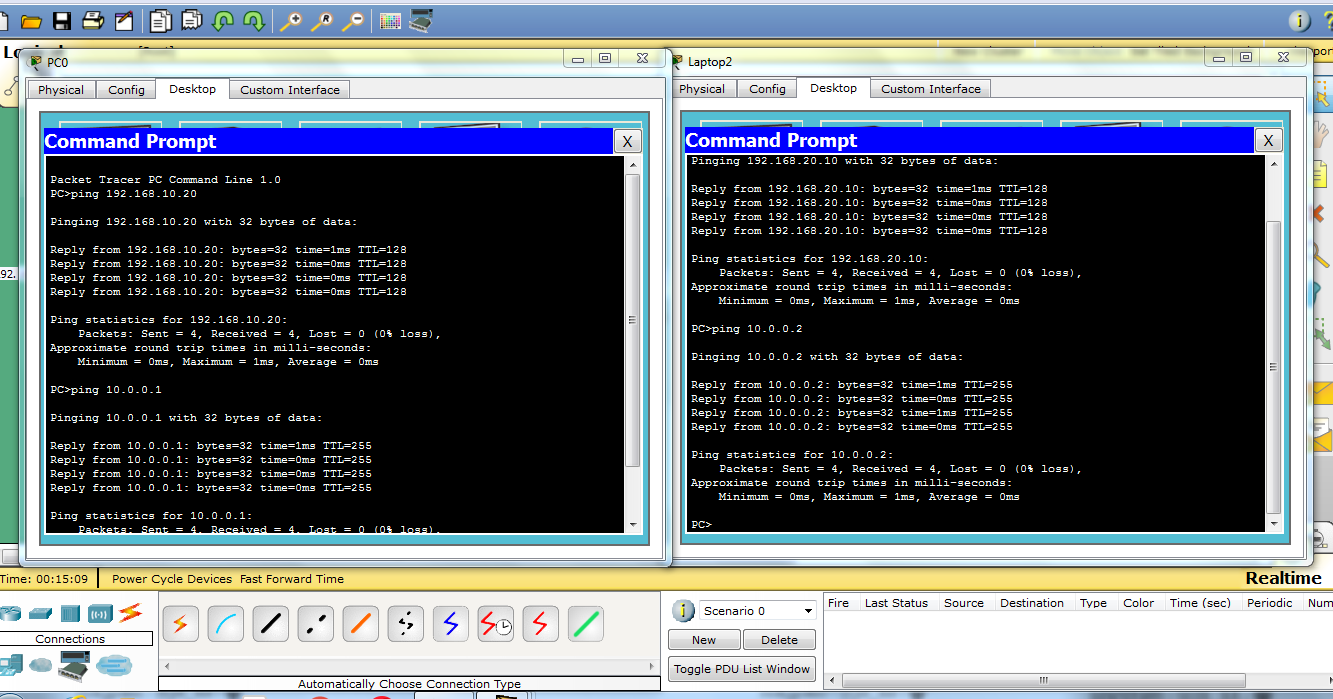                                                figure (3_2)Step 4 :  In this step , we start the process of writing the code of the routers so that we can process the translation of any message sent from any device on those networks and through Cisco routers to the Internet world , as shown in the figure below , ( how to  configuration of Cisco router).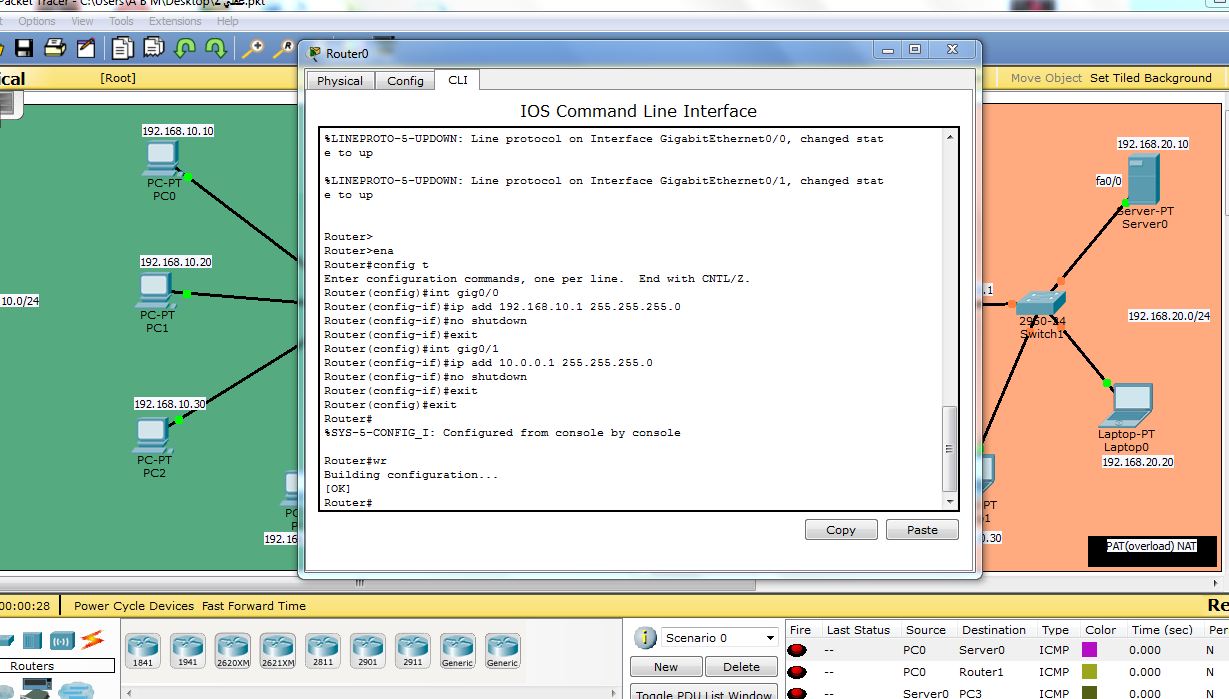                                         figure (3_3)Step 5 :After the Cisco router setup phase,we take the step of defining the router portals by making  the first router gateway ( which is located in the internal network ) an entry gateway  and  the  other gateway is an exit gateway to the external network  (at this stage the outside address is the first router address located in our network Internal).Step 6 :Then , in the same way, we configure the other router located in the external network which is connected to the server, as shown in the following figure :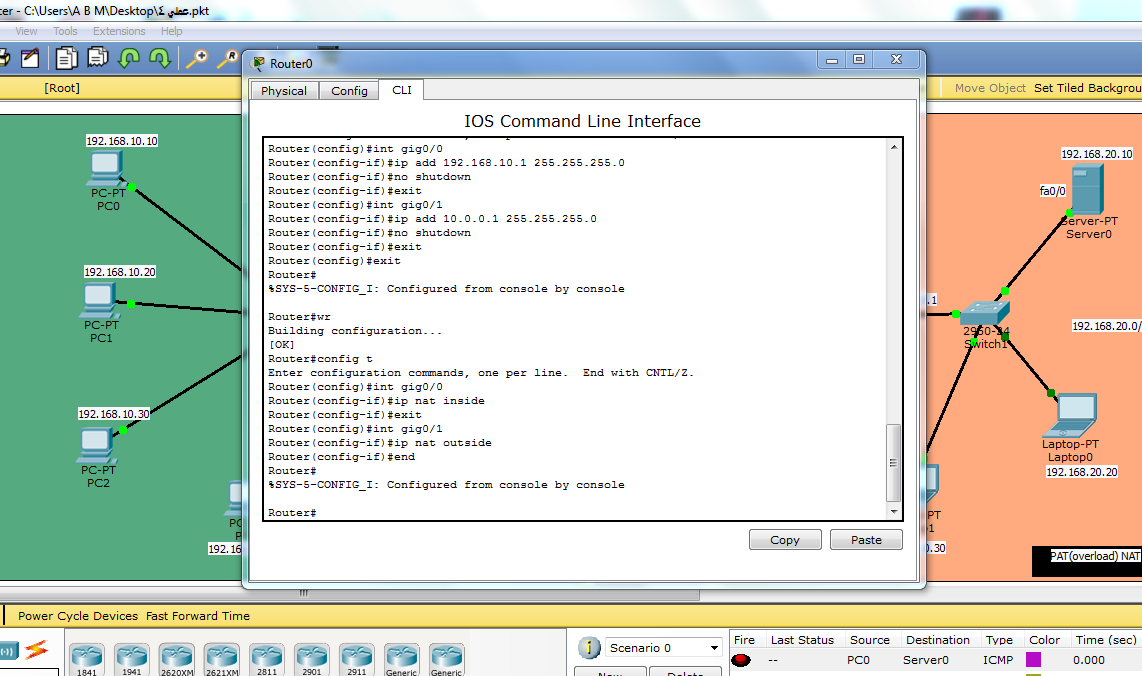 	                             figure (3_4)Step 7 :After writing the program commands in the routers and to ensure the definition of all  devices  and router gates  we send a message from one of  the internal network  devices to the server and write the code show ip nat translations to see how to translate the address of that message by the router.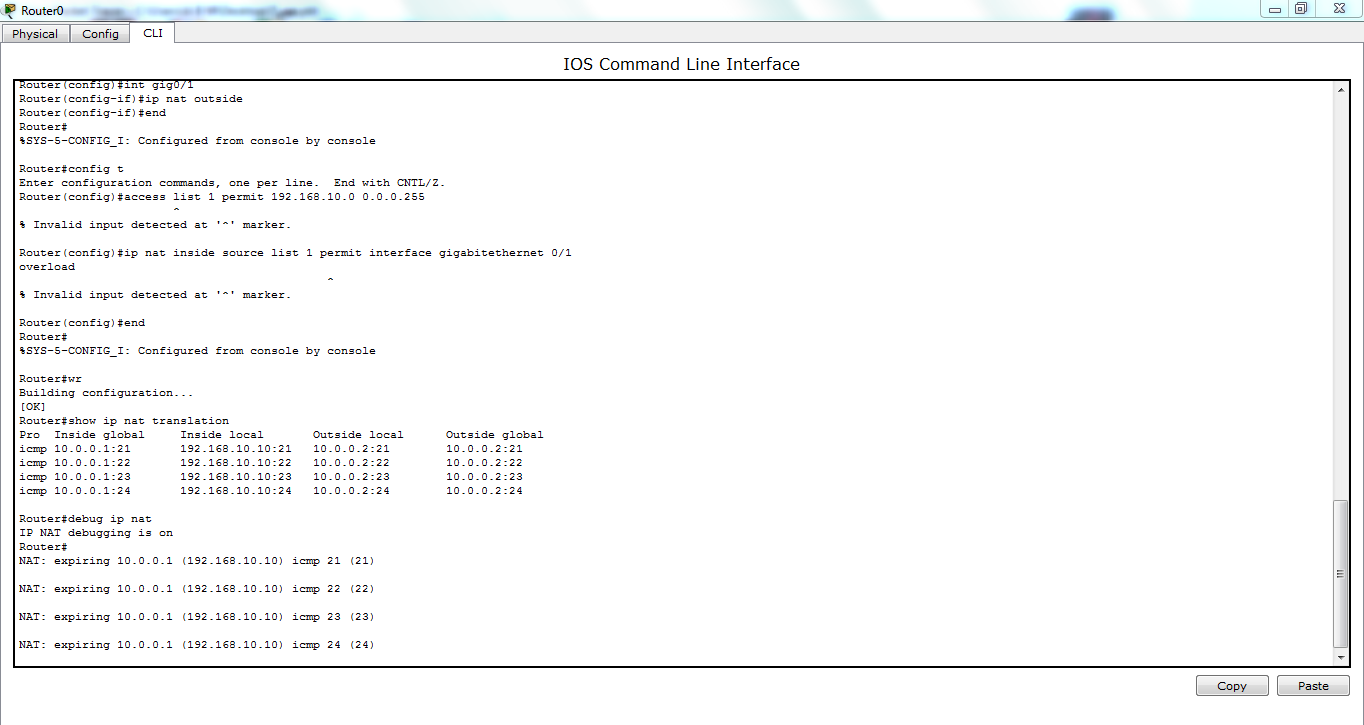                                         figure (3_5)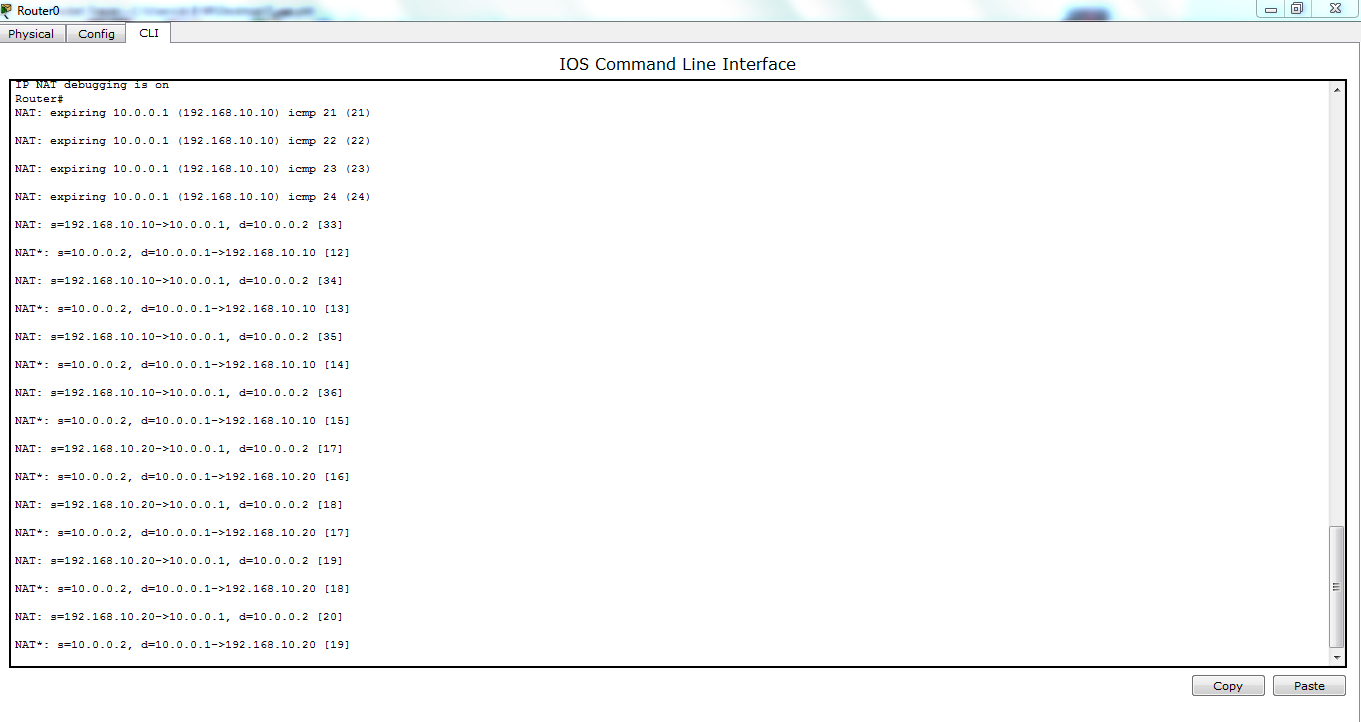 	  figure (3_6)$$ Cisco translation routers are completed here, as shown in the following figure              (Translate the address of the device in the internal network).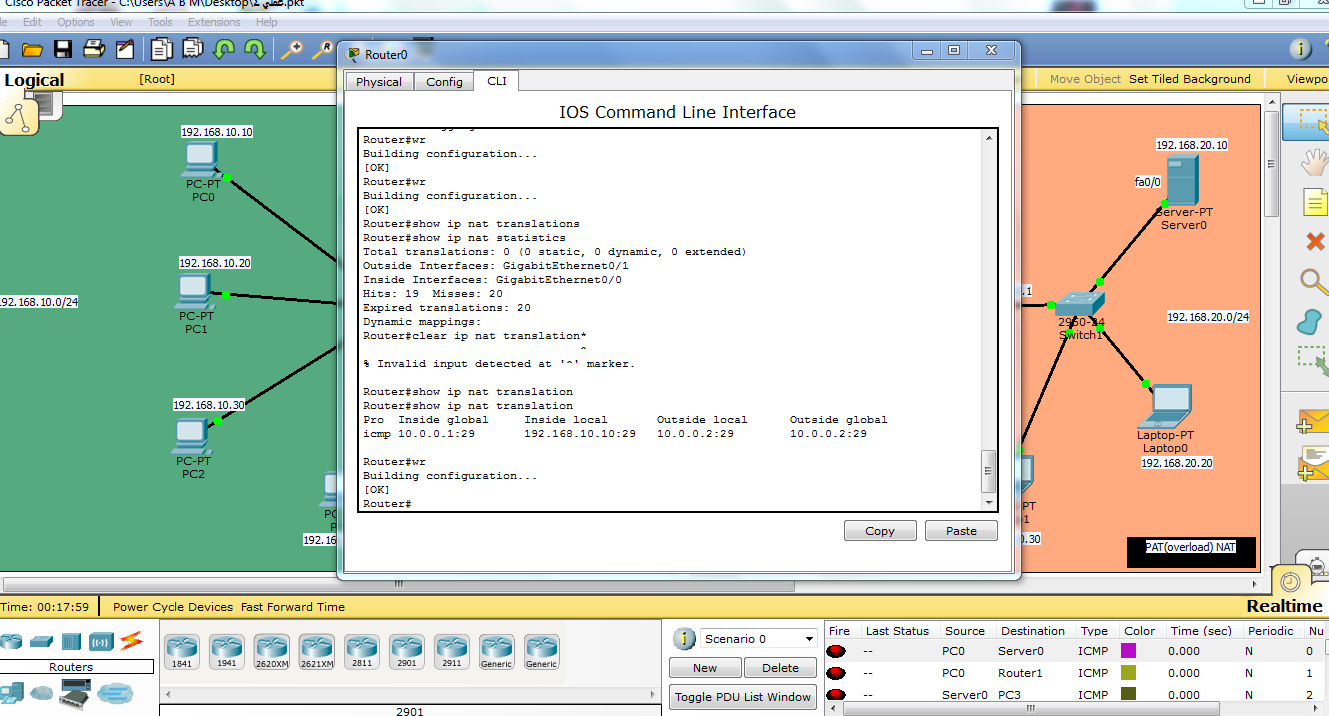                                           figure (3_7)** After these steps  , ,  the Cisco router completed the process of translating the addresses of the devices connected to it from any internal network to the external network(server)and using a single general address(converting a set of addresses in the  internal networks to show the address of the general one to the external network).                                                                                                                                    && In this way, a technical translation of the web address is done using the type of pat (Overload).ACCESSORIES :The appendix is attached to the figure (3_2) and (3_3).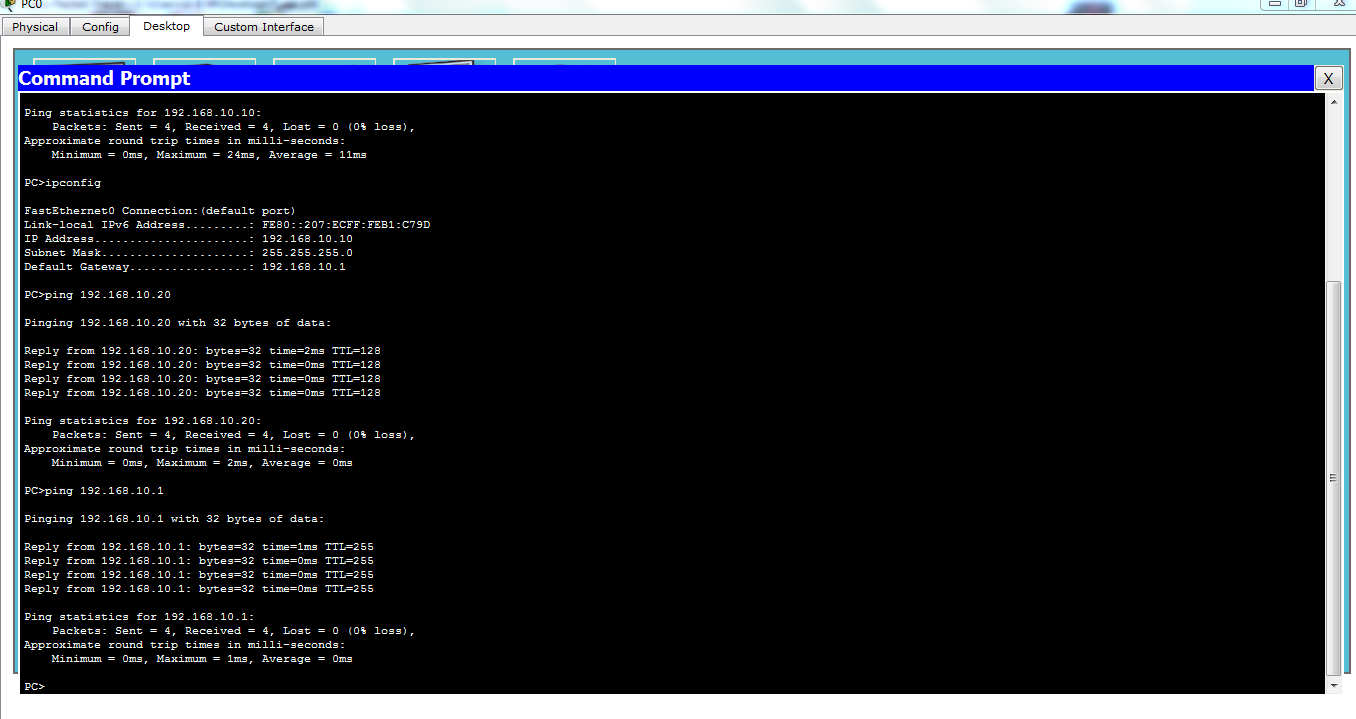                                                figure (3_8)Definition                               Abbreviation                         Network address translation           NAT                                                       Internet protocol                                IP                                                           Public IP AddressPrivate IP AddressDefintionused for identification of a home network to the outside worldused for identification of a network device inside the home networkUniquenessit is unparalleled  throughout the entire NetworkTwo or more separate networks can have same private iP addresses assigned to different computersExample202.60.23.1192.168.0.3Usageused on the internet or other (WAN)used on a (Local Area Network) ; for computers not directly connected to the Internet